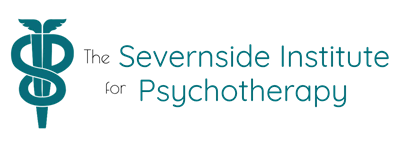 Checklist for portfolioTo be submitted with applicationSubmitted
(date)Scheduled to be completed & submitted by (date)Clinical ExperienceClinical ExperienceClinical ExperienceApplicant’s statement describing relevant clinical experience	Psychiatric ExperiencePsychiatric ExperiencePsychiatric ExperienceA summary of the initial discussion with Psychiatric Placement Co-ordinator and the outcome of the 
discussion i.e. is a placement required or not?Applicant’s report on placementPsychiatric Placement Co-ordinator’s comment on placement reportInfant ObservationInfant ObservationInfant ObservationSeminar leader’s reportsEssaySeminar leader’s report on essayCourse details to demonstrate equivalent learning (if applicable)Work DiscussionWork DiscussionWork DiscussionSeminar leader’s reportsEssaySeminar leader’s report on essayCourse details to demonstrate equivalent learning (if applicable)Classical Freudian TheoryClassical Freudian TheoryClassical Freudian TheorySeminar leader’s ReportsCourse details to demonstrate equivalent learning (if applicable)